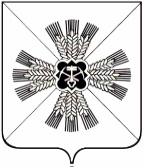 КЕМЕРОВСКАЯ ОБЛАСТЬАДМИНИСТРАЦИЯ ПРОМЫШЛЕННОВСКОГО МУНИЦИПАЛЬНОГО ОКРУГАПОСТАНОВЛЕНИЕот «21»июля 2020 г. №1139-Ппгт. ПромышленнаяОб организации и осуществлении регистрации (учета) 
избирателей, участников референдума на территорииПромышленновского муниципального округаВ соответствии со статьями 16, 17 Федерального закона от 12.06.2002  № 67-ФЗ «Об основных гарантиях избирательных прав и права на участие в референдуме граждан Российской Федерации», Положением о Государственной системе регистрации (учета) избирателей, участников референдума в Российской Федерации (далее - Положение), утвержденным постановлением Центральной избирательной комиссии Российской Федерации от 06.11.1997 № 134/973-II (в редакции от 19.04.2017), Регламентом применения ГАС «Выборы» для решения задач, связанных с регистрацией (учетом) избирателей, участников референдума в Российской Федерации, утвержденным постановлением Центральной избирательной комиссии Российской Федерации от 28.02.2006 № 172/1112-4 (в редакции от 23.12.2011), постановлением Избирательной комиссии Кемеровской области от 14.07.2011 № 2/21 - V «Об обеспечении функционирования Государственной системы регистрации (учета) избирателей, участников референдума на территории Кемеровской области», во избежание нарушения прав избирателей, обладающих активным избирательным правом, и в целях своевременного уточнения списков избирателей:1. Назначить ответственным за осуществление регистрации (учета) избирателей, участников референдума на территории Промышленновского муниципального округа заместителя главы Промышленновского муниципального округа О.Н. Шумкину.2. Рекомендовать:2.1.  председателю    Промышленновского    районного    суда            Е.И. Коробковой предоставлять информацию главе Промышленновского муниципального округа о признании судом граждан, место жительства которых находится на территории Промышленновского округа признанных недееспособными,  дееспособными, ранее признанными недееспособными в течение 10 дней со дня вступления такого решения в законную силу;2.2. военному комиссару Промышленновского района А.П. Рыжкину  сведения о гражданах (Ф.И.О., дата рождения, адрес регистрации, даты выбытия), призванных на военную службу по окончании осеннего и весеннего призывов, в том числе по контракту, прибывших с военной службы к 1 января и 1 июля ежегодно на бумажном носителе, заверенном подписью и печатью.2.3. начальнику отделения по вопросам миграции Отдела МВД России по Промышленновскому району А.Л. Филатовой информацию о гражданах (регистрация убытия и прибытия; изменение фамилии, имени, отчества, места жительства, паспортных данных; приобретение гражданства) на основании Соглашений «О взаимодействии Центральной избирательной комиссии Федерации Российской и Министерства внутренних дел Российской Федерации» от 01.09.2016 в электронном виде;2.4. руководителю Органа ЗАГС Промышленновского района          Ю.Е. Науменко информацию о регистрации факта смерти граждан (актовая запись), проживавших на территории Промышленновского округа по окончании каждого месяца на бумажном носителе, заверенную подписью и печатью.3. Лицом, ответственным за получение из указанных в 2.1. – 2.4. настоящего постановления органов и учреждений,  назначен и.о. заведующего сектором  программно-информационного обеспечения администрации   Промышленновского         муниципального      округа      М.А. Пфаненштиль, действующим на основании доверенности.4. Сведения, поступившие из органов и учреждений, указанных в пунктах 2.1. – 2.4. настоящего постановления, обобщаются ответственным лицом и ежемесячно передаются уполномоченному Избирательной комиссии Кемеровской области – Кузбасса системному администратору  КСА ГАС «Выборы» Т.А. Агарковой (далее системный – администратор) в соответствии с постановлением Избирательной комиссии Кемеровской области – Кузбасса от 14.07.2011 № 2/21- V «Об обеспечении функционирования Государственной системы регистрации (учета) избирателей, участников референдума на территории Кемеровской области».   5. Не позднее 15 января и 5 июля по результатам учета избирателей, участников референдума системный администратор на основании данных Регистра формирует и передает сообщение главе округа о количестве избирателей, участников референдума, информация о которых содержится в  территориальном фрагменте Регистра по стоянию на 1 января и 1 июля по форме № 2.1 риур (приложение № 6 к Положению).6. Глава Промышленновского муниципального округа не позднее 15 января и 5 июля каждого года на основании сведений содержащихся в территориальном фрагменте Регистра, устанавливает численность избирателей, участников референдума, зарегистрированных на территории муниципального образования по состоянию на 1 января и 1 июля, и направляет в Избирательную комиссию Кемеровской области – Кузбасса указанные сведения по форме № 3.2. риур (приложение № 9 к Положению).7. Начальнику организационного отдела администрации Промышленновского муниципального округа В.Е. Экгарт довести настоящее постановление до лиц, указанных в пунктах 2.1. – 2.4. настоящего постановления.8. Признать утратившими силу: 8.1. постановление администрации Промышленновского муниципального района от 21.12.2017 № 1435-П «Об  организации и осуществлении регистрации (учета) избирателей, участников референдума на территории Промышленновского муниципального района»;8.2. постановление администрации Промышленновского муниципального района от 13.05.2019 № 571-П О внесении изменений в постановление администрации Промышленновского муниципального района от 21.12.2017 №  1435-П «Об  организации и осуществлении регистрации (учета) избирателей, участников референдума на территории Промышленновского муниципального района».9. Настоящее постановление подлежит обнародованию на официальном сайте администрации Промышленновского муниципального округа в сети Интернет.10. Контроль за исполнением настоящего постановления оставляю за собой.11. Настоящее постановление вступает в силу с даты подписания.Исп. О.Н. ШумкинаТел. 7-14-20ГлаваПромышленновского муниципального округаД.П. Ильин 